消费品召回计划生产者名称福州亚湾文具有限公司福州亚湾文具有限公司福州亚湾文具有限公司产品名称7075阳光小子环游广东游戏棋品牌阳光小子型号/规格707570757075生产起止日期2017年8月16日涉及数量4800付生产批号/批次2017年8月16日2017年8月16日2017年8月16日召回启动时间2021年10月25日计划完成时间2022年1月25日产品描述及外观照片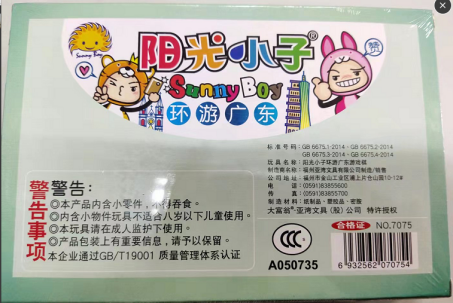 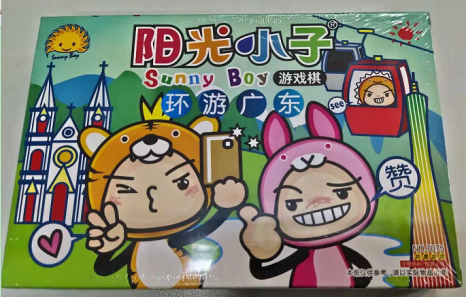 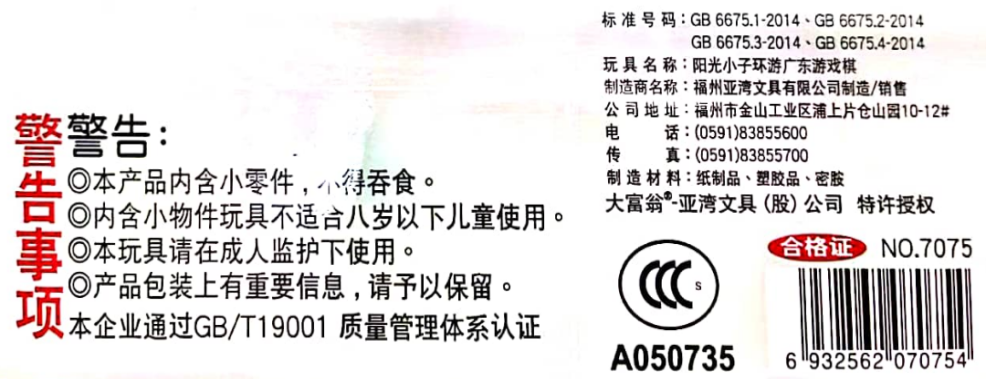 存在的缺陷产品不符合国家标准GB6675.1-2014的要求，未标注产品的适用年龄产品不符合国家标准GB6675.1-2014的要求，未标注产品的适用年龄产品不符合国家标准GB6675.1-2014的要求，未标注产品的适用年龄可能造成的后果消费者未能得到有效的提醒，可能出现儿童误用导致伤害的情况发生。消费者未能得到有效的提醒，可能出现儿童误用导致伤害的情况发生。消费者未能得到有效的提醒，可能出现儿童误用导致伤害的情况发生。避免损害发生的应急处置方式停止使用产品停止使用产品停止使用产品具体召回措施为消费者补贴符合标准要求的使用说明为消费者补贴符合标准要求的使用说明为消费者补贴符合标准要求的使用说明召回负责机构福州亚湾文具有限公司福州亚湾文具有限公司福州亚湾文具有限公司召回联系方式0591-838556200591-838556200591-83855620召回进度安排2021年10月25日至2022年1月25日，福州亚湾文具有限公司在门店发布召回公告，并通过公司售后热线等方式通知有关经销商此次召回事宜，为购买该批次产品的消费者免费加贴符合标准的使用说明。同时，消费者也可拨打电话0591-83855600了解具体事宜。2021年10月25日至2022年1月25日，福州亚湾文具有限公司在门店发布召回公告，并通过公司售后热线等方式通知有关经销商此次召回事宜，为购买该批次产品的消费者免费加贴符合标准的使用说明。同时，消费者也可拨打电话0591-83855600了解具体事宜。2021年10月25日至2022年1月25日，福州亚湾文具有限公司在门店发布召回公告，并通过公司售后热线等方式通知有关经销商此次召回事宜，为购买该批次产品的消费者免费加贴符合标准的使用说明。同时，消费者也可拨打电话0591-83855600了解具体事宜。事故及人员伤亡情况等其他需要报告的内容无无无其他信息相关用户也可以登录缺陷产品管理中心网站（dpac.samr.gov.cn）以及关注微信公众号（SAMRDPAC)，或拨打缺陷产品管理中心热线电话：010-59799616，了解更多信息。相关用户也可以登录缺陷产品管理中心网站（dpac.samr.gov.cn）以及关注微信公众号（SAMRDPAC)，或拨打缺陷产品管理中心热线电话：010-59799616，了解更多信息。相关用户也可以登录缺陷产品管理中心网站（dpac.samr.gov.cn）以及关注微信公众号（SAMRDPAC)，或拨打缺陷产品管理中心热线电话：010-59799616，了解更多信息。